Фото в альбомеОднажды,  просматривая семейный альбом, я увидел фото мужчины с медалями. Мне стало очень любопытно:  Кто этот мужчина? 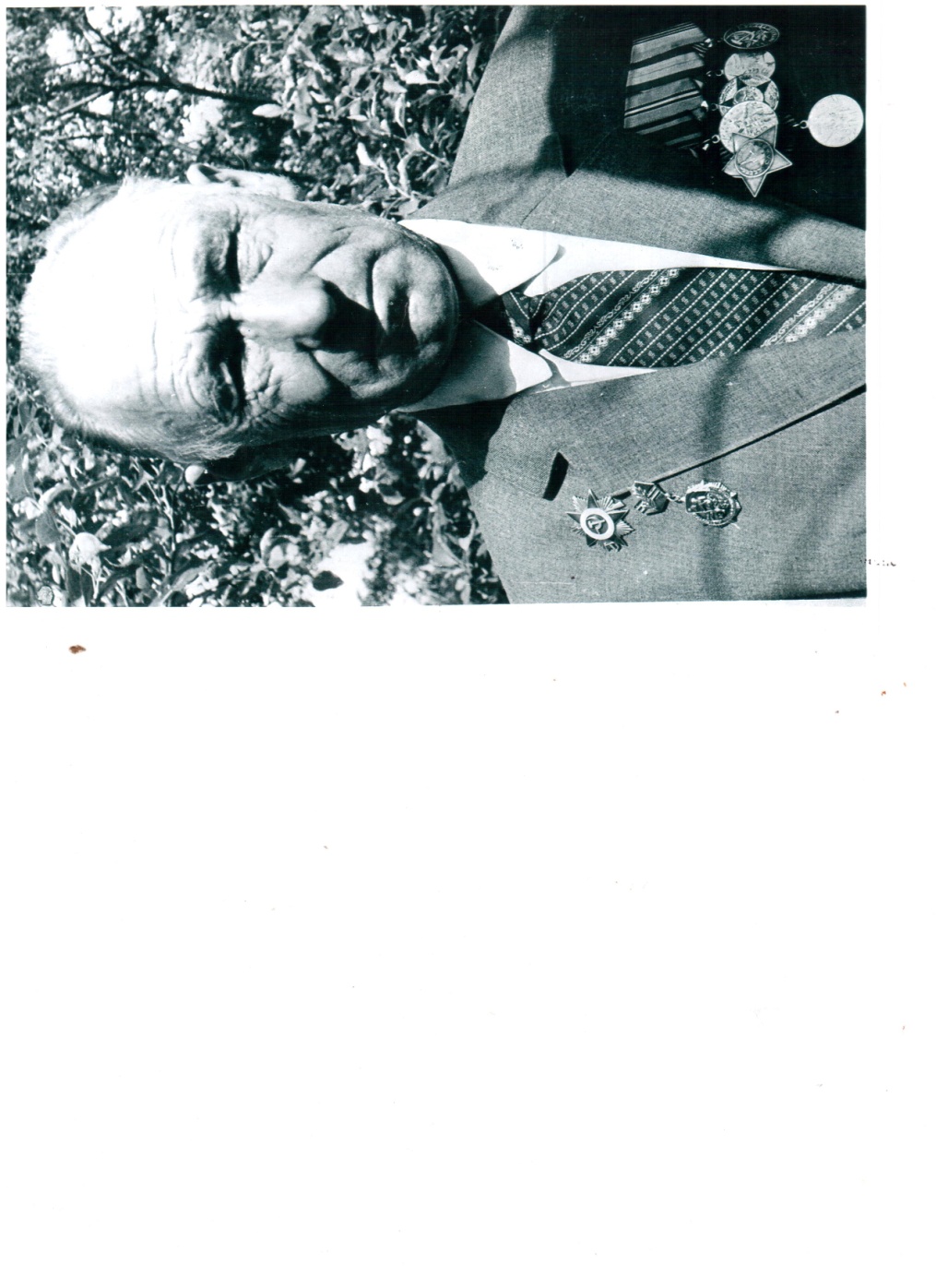 Я спросил у бабушки, она сказала, что это её отец, Миронов Алексей  Тихонович, мой прадедушка. Он воевал на фронте, но рассказывать об этом не любил.  Ему было очень тяжело и больно вспоминать  военное время, но кое-что всё же удалось узнать.В 1942 году прадеду исполнилось 18 лет, его забрали на фронт. Служил он в 18-й гвардейской десантной дивизии. За всё время войны совершил около ста прыжков с парашютом. Однажды, при взятии высоты,  спускаясь  на парашютах, попали под обстрел, прадед был ранен. Несмотря на это, он сумел дотащить раненого взводного до наших войск. Вообще, за всё время войны прадедушка много раз получал ранения, был контужен.Прадед принимал участие в  освобождении  Австрии, Венгрии, Польши. В Германии нашими войсками был обнаружен склад с сухарями  в форме маленьких чёрных кирпичиков. Сначала они не поняли, что это такое, и только после того как эти кирпичики намокли, получился серый мягкий хлеб. Наши солдаты очень обрадовались, так как бывало, что и по трое суток ничего не ели.До самого Берлина прадед не дошёл, получил ранение и попал в госпиталь. 11 Апреля 1945 года был награждён орденом Славы III степени. О других наградах,  к сожалению,  ничего не известно. В нашей семье мы бережно храним военный билет прадеда.Боевой путь полка, в составе которого воевал мой прадед, более подробно описал его однополчанин  Чернов В.М. в своей книге «Сокрушение тьмы».Ещё бабушка рассказала о своей  маме – Мироновой Любови Давыдовны. Она, будучи ребёнком, вместе со своей семьёй (родители и восемь детей) шли беженцами из Воронежа в Сибирь. Несколько раз попадали под бомбёжки. Из всей семьи в живых остались только прабабушка и её младший брат. Хоть она и не принимала участие в военных действиях, но успела испытать весь ужас войны: страх, голод и непосильный детский труд в тылу.Выслушав  историю про прадеда,  у меня появилось чувство гордости за него, ведь не смотря на все трудности  и ужас войны, он остался в живых.          Благодаря таким смелым и храбрым воинам мы живём в мирное время. Нам остаётся только помнить, почитать и сохранять мир на земле.Вечная память нашим героям…Красневич Денис, 8 лет